Памятник на Братской могиле воинов, погибших при освобождении района, который находится центральном парке города Тлумач Тлумачского района Ивано-Франковской области (Украина). Среди фамилий есть и фамилия моего прадеда.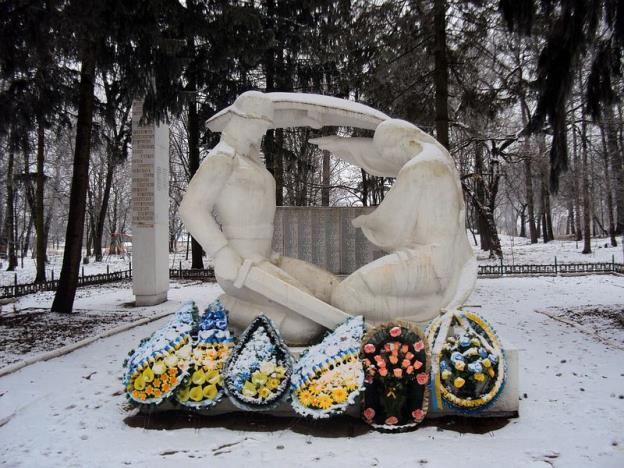 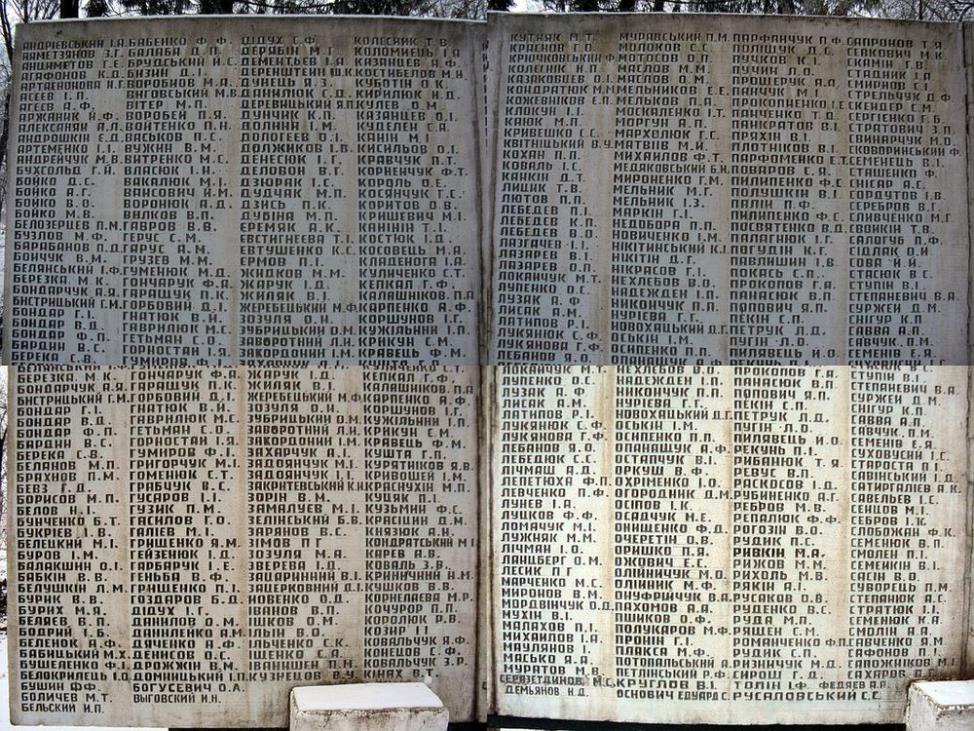 